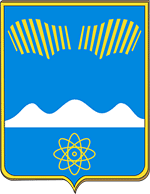 АДМИНИСТРАЦИЯ ГОРОДА ПОЛЯРНЫЕ ЗОРИ С ПОДВЕДОМСТВЕННОЙ ТЕРРИТОРИЕЙПОСТАНОВЛЕНИЕ«___»  февраля  2022 г.								№_____О комиссии по предупреждению и ликвидации чрезвычайных ситуаций и обеспечению пожарной безопасности муниципального образования г. Полярные Зори В соответствии с постановлением Правительства Российской Федерации от 30.12.2003 № 794 «О единой государственной системе предупреждения и ликвидации чрезвычайных ситуаций», в целях совершенствования координации деятельности муниципального звена территориальной подсистемы единой государственной системы предупреждения и ликвидации чрезвычайных ситуаций Мурманской области в выполнении мероприятий по снижению риска, смягчению и ликвидации последствий чрезвычайных ситуаций, работы по реализации государственной политики в области пожарной безопасности на территории муниципального образования, п о с т а н о в л я ю:1. Создать комиссию по предупреждению и ликвидации чрезвычайных ситуаций и обеспечению пожарной безопасности муниципального образования г. Полярные Зори.2. Утвердить состав комиссии по предупреждению и ликвидации  чрезвычайных ситуаций и обеспечению пожарной безопасности муниципального образования г. Полярные Зори (Приложение № 1).3. Утвердить Положение о комиссии по предупреждению и ликвидации чрезвычайных ситуаций и обеспечению пожарной безопасности муниципального образования г. Полярные Зори (Приложение № 2).4. Признать утратившими силу постановления администрации города Полярные Зори:-от 29.12.2017 № 1690 «О комиссии по предупреждению и ликвидации чрезвычайных ситуаций и обеспечению пожарной безопасности муниципального образования г. Полярные Зори»;- от 29.01.2019 № 163 «О внесении изменений в состав комиссии по предупреждению и ликвидации чрезвычайных ситуаций и обеспечению пожарной безопасности муниципального образования г. Полярные Зори»;- от 20.01.2021 № 25 «О внесении изменений в состав комиссии по предупреждению и ликвидации чрезвычайных ситуаций и обеспечению пожарной безопасности муниципального образования г. Полярные Зори»;- от 25.01.2022 № 40 «О внесении изменений в состав комиссии по предупреждению и ликвидации чрезвычайных ситуаций и обеспечению пожарной безопасности муниципального образования г. Полярные Зори».5. Контроль за исполнением настоящего постановления оставляю за собой.6. Настоящее постановление вступает в силу со дня его официального опубликования.Глава города Полярные Зорис подведомственной территорией					         М.О. ПуховВизы согласования:Тенюшко А.С.1-в дело, 1-Прокуратура, 1-сектор ГЗ.Приложение №1к постановлению администрациигорода Полярные Зориот «___» февраля 2022 г. №_____СОСТАВкомиссии по предупреждению и ликвидации чрезвычайных ситуацийи обеспечению пожарной безопасности муниципального образованияг. Полярные ЗориПухов Максим Олегович – глава города Полярные Зори с подведомственной территорией, председатель КЧС и ПБ;Семичев Вячеслав Николаевич – заместитель  главы города Полярные Зори с подведомственной территорией, заместитель председателя КЧС и ПБ;Гиринович Игорь Сергеевич – заместитель  главы города Полярные Зори с подведомственной территорией, заместитель председателя КЧС и ПБ;Горбунов Михаил Сергеевич – главный  специалист сектора гражданской защиты, секретарь КЧС и ПБ.Члены комиссии:Адаженик Иван Николаевич – генеральный  директор ООО «Кольская АЭС – Авто» (по согласованию);Александров Иван Николаевич – начальник ФГБУЗ МСЧ № 118 ФМБА России (по согласованию);Боднарчук Александр Анатольевич – заместитель  директора филиала АО «Концерн Росэнергоатом» «Кольская атомная станция» по общим вопросам (по согласованию);Верхоланцева Ольга Ильинична – начальник экономического отдела и потребительского рынка;Жуков Дмитрий Александрович – начальник  отделения надзорной деятельности г. Ковдор и г. Полярные Зори УНД и ПР ГУ МЧС России по Мурманской области, заместитель председателя КЧС и ПБ (по согласованию);Катаузов Алексей Дмитриевич – генеральный  директор ООО «Кольская электромонтажная компания - «ГЭМ» (по согласованию);Муратов Валерий Георгиевич – начальник  ПЧ № . Полярные Зори, заместитель председателя КЧС и ПБ (по согласованию);Новожилов Владимир Анатольевич – заместитель  руководителя - руководитель Зашейковского лесничества филиала ГОКУ МО «Региональный центр лесного и экологического контроля» (по согласованию);Попов Леонид Генрихович – начальник  Кандалакшского филиала ГПС Мурманской области ГОКУ «Управление по ГОЧС и ПБ Мурманской области» (по согласованию);Пыжиков Александр Геннадьевич – начальник  отдела в г. Полярные Зори Управления ФСБ России по Мурманской области (по согласованию);Сметанин Игорь Владимирович – директор  «Колатомэнергоремонт» филиал АО «Атомэнергоремонт» (по согласованию);Смирнов Леонид Николаевич – начальник  МКУ «Управление городским хозяйством»;	Тимофеев Олег Юрьевич – начальник  МО МВД России «Полярнозоринский» (по согласованию);Хохлов Максим Сергеевич – заведующий  сектором по мобилизационной работе;Чеканов Олег Владимирович – директор  Филиала ООО «АтомТеплоЭлектроСеть» в г. Полярные Зори (по согласованию);Шершнёва Валерия Сергеевна – инспектор  1 категории отдела муниципальной службы и кадров;Шнурков Трофим Евгеньевич – руководитель «Межрегионального управления № 118» ФМБА России – главный  государственный санитарный врач по г. Полярные Зори (по согласованию);Шпигарь Наталья Сергеевна – начальник  финансового отдела;Южаков Андрей Васильевич – старший  мастер Полярнозоринского участка Южного района электросетей АО «МОЭСК» (по согласованию).Приложение №2к постановлению администрациигорода Полярные Зориот «___» февраля 2022 г. №_____ПОЛОЖЕНИЕо комиссии по предупреждению и ликвидации чрезвычайных ситуацийи обеспечению пожарной безопасности муниципального образованияг. Полярные ЗориОбщие положения1.1. Комиссия по предупреждению и ликвидации чрезвычайных ситуаций и обеспечению пожарной безопасности муниципального образования г. Полярные Зори (далее – КЧС и ОПБ) является координационным органом муниципального звена территориальной подсистемы единой государственной системы предупреждения и ликвидации чрезвычайных ситуаций Мурманской области на территории муниципального образования в выполнении мероприятий по снижению риска, смягчению и ликвидации последствий чрезвычайных ситуаций и обеспечению пожарной безопасности.1.2. Комиссия осуществляет свою деятельность под руководством главы муниципального образования, руководствуясь настоящим Положением.1.3. Комиссия осуществляет свою деятельность во взаимодействии с территориальными органами федеральных органов исполнительной власти, органами исполнительной власти области и местного самоуправления, организациями и общественными объединениями.1.4. Положение о КЧС и ОПБи её составе утверждаются постановлением администрации города.2. Основные задачи и функции КЧС и ОПБ2.1. Основными задачами КЧС и ОПБ являются:                                          а) разработка предложений по реализации единой государственной политики в области предупреждения и ликвидации чрезвычайных ситуаций и       обеспечения пожарной безопасности;      б) координация деятельности сил и средств Полярнозоринского звена  Мурманской территориальной подсистемы Единой государственной системы   предупреждения и ликвидации чрезвычайных ситуаций;  в) обеспечение согласованности действий органов местного самоуправления и организаций при решении вопросов в области предупреждения и ликвидации чрезвычайных ситуаций и обеспечения пожарной безопасности, а также восстановления и строительства жилых домов, объектов жилищно-коммунального хозяйства, социальной сферы, производственной и инженерной инфраструктуры, поврежденных или разрушенных в результате чрезвычайных ситуаций;г) рассмотрение вопросов о привлечении сил и средств гражданской обороны к организации и проведению мероприятий по предотвращению и ликвидации чрезвычайных ситуаций в порядке, установленным федеральным законом;д) рассмотрение вопросов об организации оповещения и информирования населения о  чрезвычайных ситуациях.2.2. КЧС и ОПБ с целью выполнения возложенных на нее задач осуществляет следующие функции:а) рассматривает в пределах своей компетенции вопросы в области предупреждения и ликвидации чрезвычайных ситуаций и обеспечения пожарной безопасности и вносит установленным порядком соответствующие предложения;б) разрабатывает предложения по совершенствованию нормативных правовых актов муниципального образования и иных нормативных документов   в части предупреждения и ликвидации чрезвычайных ситуаций и обеспечения пожарной безопасности;в) рассматривает прогнозы чрезвычайных ситуаций на территории муниципального образования, организует разработку и реализацию мер, направленных на предупреждение и ликвидацию чрезвычайных ситуаций и обеспечение пожарной безопасности;г) участвует в разработке целевых и научно-технических программ в  области  предупреждения  и  ликвидации  чрезвычайных  ситуаций и обеспечения  пожарной  безопасности  и  готовит  предложения  по их реализации;д) разрабатывает предложения по развитию и обеспечению  функционирования Полярнозоринского звена Мурманской территориальной подсистемы Единой государственной системы предупреждения и ликвидации чрезвычайных ситуаций;е) разрабатывает предложения по ликвидации чрезвычайных ситуаций местного и объектового уровней, по восстановлению объектов жилищно-коммунального хозяйства, социальной сферы, производственной и инженерной   инфраструктуры, поврежденных или разрушенных в результате чрезвычайных  ситуаций,  принимает  решения  и  вносит предложения  по  использованию  финансовых средств, выделенных на предупреждение и ликвидацию чрезвычайных ситуаций;     ж) организует работу по подготовке предложений и аналитических материалов главе муниципального образования, а также для организаций по вопросам защиты населения и территории от чрезвычайных ситуаций и обеспечения пожарной безопасности;3. Права КЧС и ОПБ3.1. КЧС и ОПБ в пределах своей компетенции имеет право:                             а) запрашивать у организаций необходимые материалы и информацию;б) заслушивать на своих заседаниях представителей организаций;               в) привлекать для участия в своей работе представителей организаций по согласованию с их руководителями;    г) принимать решения по использованию финансовых средств, выделенных  на предупреждение и ликвидацию чрезвычайных ситуаций. д) привлекать в установленном порядке при угрозе возникновения чрезвычайной ситуации (далее – ЧС) силы и средства, транспорт, материально-технические средства, независимо от их ведомственной принадлежности, для выполнения работ по предупреждению и ликвидации чрезвычайных ситуаций и обеспечению пожарной безопасности.4. Организация деятельности КЧС и ОПБ4.1. Председатель КЧС и ОПБ руководит деятельностью КЧС и ОПБ и несёт ответственность за выполнение возложенных на неё задач.   4.2. КЧС и ОПБ осуществляет свою деятельность в соответствии с планом, ежегодно утверждаемым её председателем. 4.3. Заседания КЧС и ОПБ проводятся по мере необходимости.                              Заседания КЧС проводит председатель или по его поручению заместитель. Заседание КЧС и ОПБ считается правомочным, если на нём присутствует не менее половины её членов.      Члены КЧС и ОПБ принимают участие в её заседаниях без права замены. В случае   отсутствия члена КЧС на заседании, он имеет право представить своё мнение по рассматриваемым вопросам в письменной форме.4.4. Подготовка материалов к заседанию КЧС и ОПБ осуществляется организациями, к сфере ведения которых относятся вопросы, включённые в повестку дня заседания. Материалы должны быть представлены в КЧС и ОПБ не позднее, чем за 10 дней до даты проведения заседания.4.5. Решения КЧС и ОПБ принимаются простым большинством голосов присутствующих на заседании членов КЧС и ОПБ. В случае равенства голосов, решающим является голос председателя КЧС и ОПБ.       Заседания КЧС и ОПБ оформляются в виде решений, которые подписываются председателем КЧС и ОПБ или его заместителем, председательствующим на заседании. Решения КЧС и ОПБ, принимаемые в соответствии с её компетенцией, являются обязательными для всех организаций.      4.6. Организационно-техническое обеспечение деятельности КЧС и ОПБ осуществляет сектор гражданской защиты администрации г. Полярные Зори.5. Функциональные обязанности председателя и членов комиссии5.1. Председатель КЧС и ОПБ:Председатель комиссии отвечает за организацию работы комиссии, ее постоянную готовность к выполнению возложенных задач, осуществление контроля за реализацией мер, направленных на предупреждение ЧС, обеспечение устойчивого функционирования муниципального образования в случае возникновения ЧС, руководство действиями по ее ликвидации.ОН ОБЯЗАН:При повседневной деятельности:- организовать разработку и своевременную корректировку Плана действий по предупреждению и ликвидации ЧС и остальной документации комиссии;- осуществлять руководство повседневной деятельностью комиссии в соответствии с годовым планом работы, не реже одного раза в квартал проводить ее заседания;- выявлять источники опасности, прогнозировать последствия возможных ЧС, принимать меры по их предотвращению или снижению ущерба;- организовать контроль за реализацией мер, направленных на снижение опасности возникновения ЧС и повышением устойчивости деятельности муниципального образования;- организовать и проводить лично подготовку членов комиссии по вопросам предупреждения и ликвидации ЧС в соответствии с действующими программами.При угрозе и возникновении чрезвычайных ситуаций:- с получением информации (распоряжения, сигнала) об угрозе или возникновении ЧС отдать распоряжение на оповещение и сбор членов комиссии, прибыть на рабочее место;- уяснить и оценить обстановку, ввести в действие План действий по предупреждению и ликвидации ЧС, принять предварительное решение, поставить задачи членам комиссии по его выполнению, установить режим работы комиссии;- оценить характер возможного развития ЧС и, при необходимости, обратиться в КЧС Правительства области о привлечении к ликвидации ЧС дополнительных сил и средств, не предусмотренных Планом действия муниципального образования;- лично и через членов комиссии осуществлять руководство и контроль за проведением спасательных и других неотложных работ в зоне ЧС;- информировать председателя комиссии по ЧС области об обстановке, принимаемых мерах и результатах работ по ликвидации ЧС и ее последствий;- организовать работу по ликвидации последствий ЧС. 5.2.Заместитель председателя КЧС и ОПБ:Заместитель председателя КЧС и ОПБ отвечает за практическую реализацию профилактических мероприятий, направленных на предупреждение ЧС, обеспечение устойчивого функционирования, а также за организацию аварийно-спасательных и других неотложных работ в случае возникновения чрезвычайных ситуаций и ликвидацию их последствий.ОН ОБЯЗАН:При повседневной деятельности:- возглавлять работу технических служб по прогнозированию возможных аварий (катастроф) на потенциально опасных участках и оценке их возможных последствий;- принимать участие в разработке плана действий по предупреждению и ликвидации ЧС и планов подчиненных служб;- планировать мероприятия, направленные на снижение опасности возникновения чрезвычайных ситуаций, выполнение предписаний органов, осуществляющих государственный надзор в области промышленной безопасности и осуществлять контроль за практической их реализацией;- готовить производственный персонал технических служб и формирований ГО к действиям в ЧС;- в отсутствие председателя КЧС объекта выполнять его обязанности.При угрозе и возникновении чрезвычайных ситуаций:- с получением соответствующего распоряжения (сигнала) прибыть к месту работы комиссии;- организовать сбор информации о характере и масштабе аварии (катастрофы, стихийного бедствия), нанесенном ущербе, поражениях производственного персонала;- оценить обстановку, определить объем и характер аварийно-спасательных и других неотложных работ (далее – АСНДР), потребное количество сил и средств, необходимость уточнения отдельных положений Плана действий по предупреждению и ликвидации ЧС;- представить председателю комиссии по ЧС предложения для принятия решения по организации аварийно-спасательных и других неотложных работ;- организовать спасение людей, уникального оборудования, технической документации, материальных ценностей;- возглавить руководство работами на наиболее ответственном участке;- обеспечить безопасность выполнения работ в зоне ЧС;- принять участие в работе комиссии по административному и техническому расследованию причин аварии (катастрофы). 5.3.Сектретарь КЧС и ОПБ – главный специалист сектора гражданской защиты:Секретарь КЧС и ОПБ отвечает за планирование мероприятий по предупреждению и ликвидации ЧС различного характера.ОН ОБЯЗАН:При повседневной деятельности:- принимать активное участие в разработке Плана действий по предупреждению и ликвидации ЧС, обеспечивая выполнение замысла и указаний председателя КЧС и ОПБ как по его содержанию, так и отработке необходимых деталей по управлению АСДНР и их всестороннему обеспечению;- осуществлять корректировку плана в случае изменения обстановки;- составлять проекты планов работы КЧС и ОПБ;- готовить материалы к очередным заседаниям КЧС и ОПБ и проекты решений (распоряжений);- поддерживать в постоянной готовности пункт управления, систему связи и оповещения, периодически проводить тренировки по оповещению и сбору членов комиссии по распоряжению ее председателя;- планировать занятия, учения и тренировки по подготовке руководящего состава муниципального звена РСЧС, служб ГО, руководителей и личного состава формирований к действиям в ЧС;- проводить систематическую работу по укомплектованию, оснащению и учету формирований, поддержанию их в постоянной готовности к действиям в ЧС мирного и военного времени.При угрозе и возникновении чрезвычайных ситуаций:- с получением соответствующей информации (сигнал, распоряжение) прибыть на рабочее место, собрать личный состав сектора гражданской защиты, организовать контроль за прибытием членов комиссии, доложить председателю КЧС и ОПБ;- оценить обстановку и подготовить предложения председателю КЧС и ОПБ для принятия решения;- организовать постоянное дежурство членов комиссии на пункте управления, поддержание связи с КЧС и ОПБ Правительства области;- организовать разведку, наблюдение и контроль за изменением обстановки, выводы и предложения докладывать председателю комиссии;- обеспечить управление формированиями при ликвидации последствий ЧС и их взаимодействие в ходе работ;- организовать доведение распоряжений КЧС и ОПБ до исполнителей и осуществлять контроль их выполнения;- обеспечить соблюдение необходимых мер безопасности при проведении работ, организовать защиту и укрытие личного состава формирований при угрозе заражения участков ведения работ радиоактивными веществами или АХОВ;- осуществлять, при необходимости, взаимодействие с аварийнотехнической службой и другими службами города, службами ГО соседних объектов;- возглавлять руководство (по распоряжению председателя комиссии) аварийно-спасательными и другими неотложными работами на наиболее важных и сложных участках;- докладывать председателю КЧС и ОПБ о ходе выполнения поставленных задач.5.4. Член КЧС и ОПБ — начальник службы оповещения и связи:Начальник службы оповещения и связи отвечает за постоянную готовность сил и средств к своевременному выполнению возложенных на службу задач.ОН ОБЯЗАН:При повседневной деятельности:- участвовать в разработке Плана действий по предупреждению и ликвидации ЧС;- разрабатывать и корректировать план службы по обеспечению мероприятий предупреждения и ликвидации ЧС в мирное время;- укомплектовать формирования службы личным составом и оснастить их табельным имуществом;- организовать обучение личного состава формирований оповещения и связи;- проверять готовность службы к выполнению задач в ЧС.При угрозе и возникновении чрезвычайных ситуаций:- с получением соответствующей информации (распоряжение, сигнал) прибыть к месту сбора комиссии по ЧС, уяснить задачи службы;- привести в готовность формирования службы;- оповестить рабочих и служащих объекта;- в соответствии с решением председателя комиссии организовать и поддерживать связь, обеспечивающую управление структурными подразделениями и формированиями объекта и взаимодействие с комиссиями по ЧС, управлениями и отделами ГО и ЧС района и соседних объектов;- обеспечить личный состав службы средствами индивидуальной защиты;- организовать укрытие личного состава службы в защитном сооружении на период выпадения радиоактивных веществ и при угрозе заражения объекта парами химически опасных веществ;- обеспечить ремонт аппаратуры и восстановление разрушенных линий связи в ходе ведения аварийно-спасательных и других неотложных работ;- обеспечить соблюдение мер безопасности при проведении ремонтновосстановительных работ на линиях связи и оповещения;- докладывать председателю КЧС о ходе ведения аварийно-спасательных и других неотложных работ.5.5. Начальник противопожарной службы:Начальник противопожарной службы несёт персональную ответственность за готовность сил и средств к выполнению задач по локализации и ликвидации ЧС, за обеспечение противопожарной безопасности муниципального образования, готовности частей к немедленному действию.ОН ОБЯЗАН:При повседневной деятельности:- разрабатывать и проводить мероприятия по повышению противопожарной устойчивости муниципального образования и осуществлять контроль их выполнения;- контролировать работы по снижению ущерба от аварий и катастроф;-принимать участие в разработке и корректировке Плана действий по предупреждению и ликвидации ЧС;- прогнозировать обстановку, определять потребность сил и средств для локализации и ликвидации очагов пожаров или постановки водяной завесы;- организовать подготовку сил и средств для выполнения противопожарных мероприятий в муниципальном образовании;При угрозе и возникновении чрезвычайных ситуаций:- с получением соответствующей информации (распоряжение, сигнал) прибыть к месту сбора комиссии по ЧС, уяснить задачи службы;- привести в полную готовность силы и средства противопожарной службы;- уточнить обстановку, дать предложения председателю комиссии по проведению неотложных противопожарных мероприятий;- в случае возникновения пожара немедленно приступить к его ликвидации с последующим докладом председателю КЧС;- уточнить задачи противопожарным подразделениям и формированиям;- создать необходимый резерв сил и средств;- представить данные по причинённому материальному ущербу;- принять участие в выработке решения по ликвидации последствий аварий, катастроф или стихийных бедствий.5.6. Главный санитарный врач – начальник центра государственного санитарно-эпидемиологического надзора:Главный врач ЦГСЭН отвечает за организацию контроля по соблюдению мер безопасности в зоне ЧС, организует наблюдение за эпидемиологической обстановкой и принимает меры для её улучшения.ОН ОБЯЗАН:При повседневной деятельности:- осуществлять постоянный контроль за качеством воды и атмосферного воздуха на территории муниципального образования;- оценивать и прогнозировать эпидемиологическую обстановку на территории;- осуществлять контроль за состоянием продуктов питания и воды;- проверять готовность сил и средств ЦГСЭН к ликвидации последствий ЧС, вести их обучение;При угрозе и возникновении чрезвычайных ситуаций:- с получением соответствующей информации (распоряжение, сигнал) прибыть к месту сбора комиссии по ЧС и уточнить свою задачу;- представить председателю комиссии по ЧС для принятия решения данные и предложения по эпидемиологической обстановке и мерах безопасности при ведении в зоне бедствия аварийно-спасательных и других неотложных работ;- организовать постоянный контроль за изменением санитарно-гигиенической обстановки в зоне проведения работ;- обеспечить постоянной информацией комиссию, персонал объектов экономики и население о заражении воды и воздуха;- осуществлять тесное взаимодействие с ЦГСЭН соседних районов и службами ГО;- докладывать председателю КЧС и ПБ о выполнении противоэпидемических мероприятий и результат контроля воды и воздуха;- разъяснять населению правила поведения в конкретно сложившейся ситуации.Правовой отдел______________________«____»февраля 2022